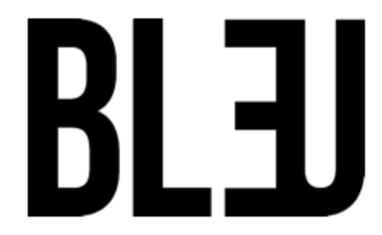 June 19, 2020“Nashville’s own Bren Joy has a unique style of music that has broken barriers in the city’s music scene.” – Bleu Magazinehttps://www.bleumag.com/2020/06/19/bren-joy-talks-new-song-and-more/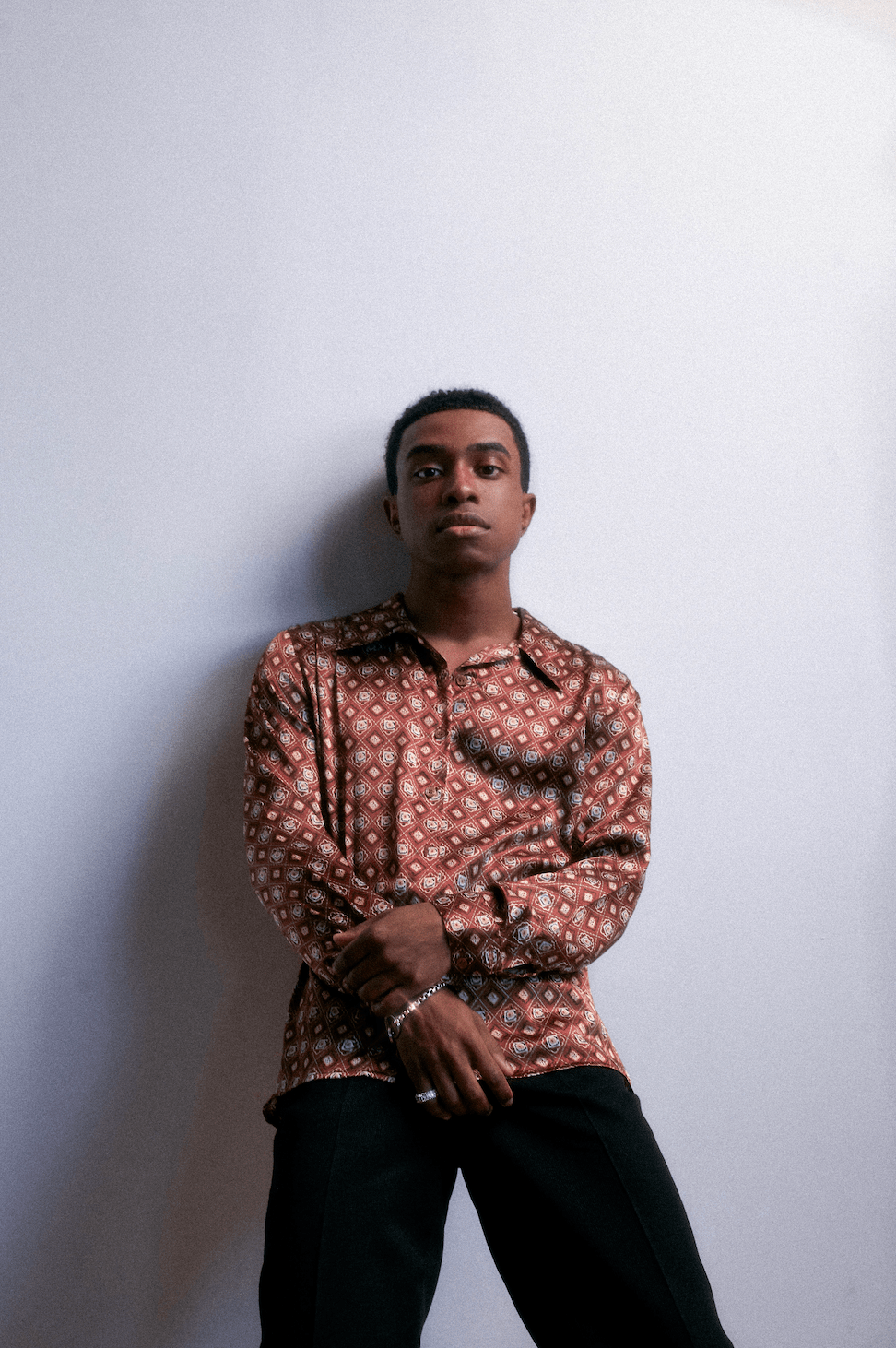 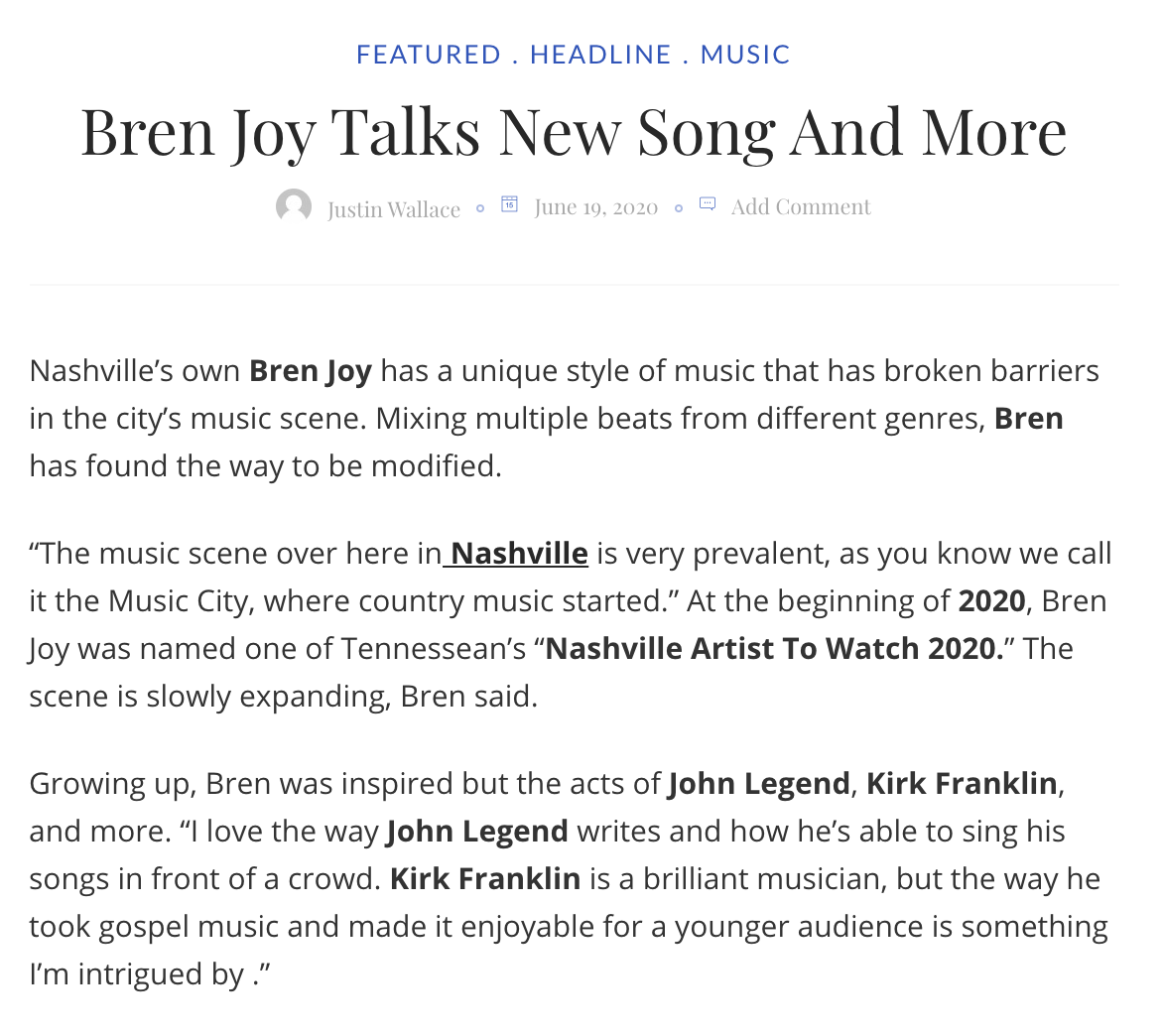 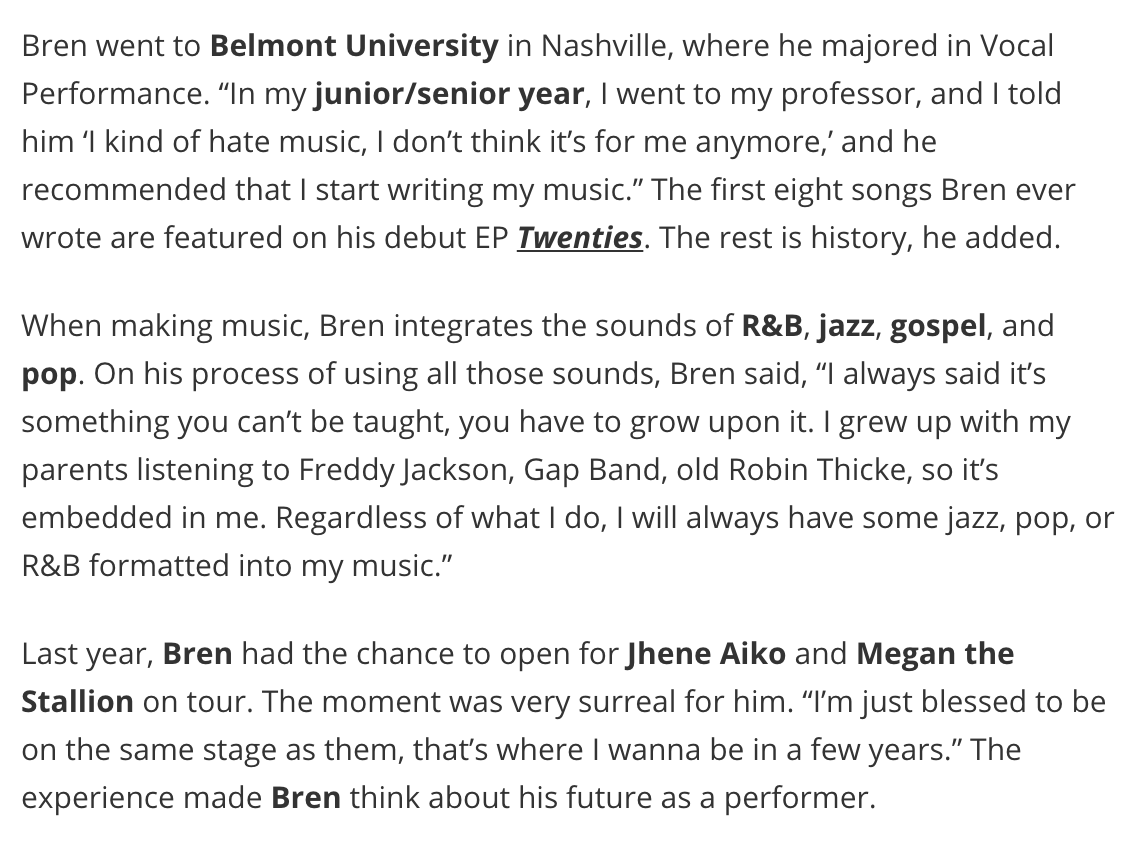 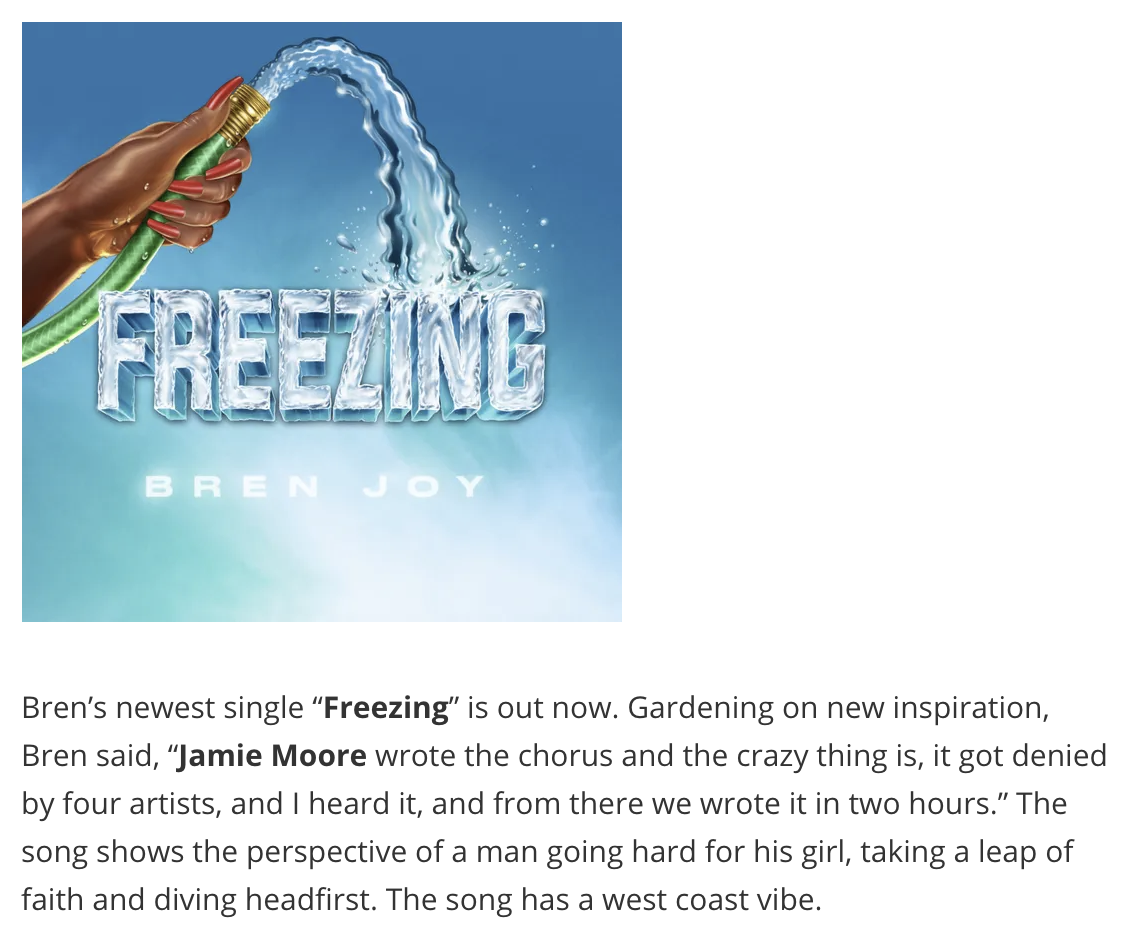 